ПОРТФОЛИО ВЫПУСКНИКА ФАКУЛЬТЕТА ТОВІ. Общие сведения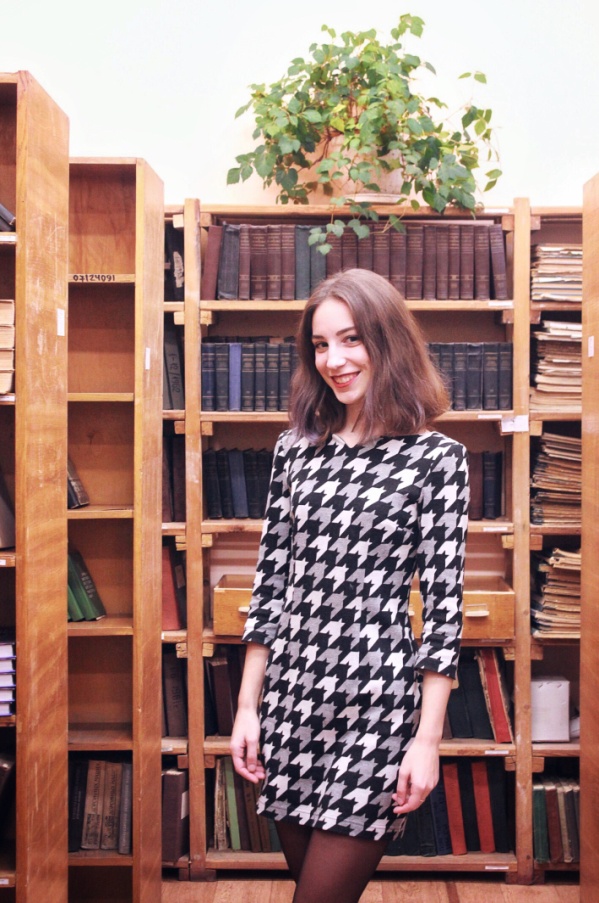 ІІ. Результаты обученияІІІ. СамопрезентацияФамилия, имя, отчество   Станько Марина ВикторовнаДата рождения/гражданство29.06.1998/ Республика БеларусьФакультетТехнологии органических веществСпециальностьХимическая технология органических веществ, материалов и изделийСемейное положениене замужемМесто жительства (указать область, район, населенный пункт)Гомельская область, г. МозырьE-mailmarishka.stanko@yandex.ruМоб.телефон/Skype*+375336822300Основные дисциплины по специальности, изучаемые в БГТУ1.Химия и технология основного органического и нефтехимического синтезаОсновные дисциплины по специальности, изучаемые в БГТУ2. Химическая технология исходных веществ для органического синтезаОсновные дисциплины по специальности, изучаемые в БГТУ3. Теория химико-технологических процессов органического синтезаОсновные дисциплины по специальности, изучаемые в БГТУ4.Процессы и аппараты химической технологииОсновные дисциплины по специальности, изучаемые в БГТУ5. Общая химическая технологияОсновные дисциплины по специальности, изучаемые в БГТУ6. Моделирование и оптимизация химико-технологических процессовОсновные дисциплины по специальности, изучаемые в БГТУ7. Оборудование и основы проектирования предприятий органического синтезаОсновные дисциплины по специальности, изучаемые в БГТУ8.Химия и технология переработки нефти и газаОсновные дисциплины по специальности, изучаемые в БГТУ9. Вторичные виды сырья в технологии органического синтезаДисциплины курсового проектирования1.Прикладная механикаДисциплины курсового проектирования2.Процессы и аппараты химической технологииДисциплины курсового проектирования3.Организация производства и основы управления предприятиемСредний балл по дисциплинам специальности8,8Места прохождения практикиОАО «Нафтан», Белорусский государственный технологический университетВладение иностранными языками (подчеркнуть необходимое, указать язык); наличие международных сертификатов, подтверждающих знание языка: ТОЕFL, FСЕ/САЕ/СРЕ, ВЕС и т.д.начальный;элементарный;средний (английский)продвинутый;свободное владение.Дополнительное образование (курсы, семинары, стажировки, владение специализированными компьютерными программами и др.)Владение специализированными компьютерными программами:– офисный пакет приложений Microsoft Office– Mathсad– КОМПАС-3D – основы UniSim DesignКурсы английского языка. Занималась на факультете общественных профессий БГТУ, окончила его с присвоением квалификации референт-переводчик технической литературыНаучно-исследовательская деятельность (участие в НИР, конференциях, семинарах, научные публикации и др.)Публикации:М.В. Станько, Г.Д. Близнецов, С.В. Сендецкий ПОЛУЧЕНИЕ БИТУМНОГО ЛАКА НА ОСНОВЕ ПОЛИМЕРНО-БИТУМНОГО ВЯЖУЩЕГО // Наука.Технология. Производство. - 2019. - c.64Станько, М. В. Исследование содержания NaCl и KCl в водах Мозырского района // 69-я научно-техническая конференция учащихся, студентов и магистрантов, 2-13 апреля 2018 г.,Минск : сборник научных работ : в 4 ч. Ч. 2 / Белорусский государственный технологический университет. - Минск : БГТУ, 2018. – С. 197-199.Станько, М. В. Синтез 4-гексилоксианилина и его физико-химические свойства / М. В. Станько, А. А. Ванеев, Е. С. Карманова // 69-я научно-техническая конференция учащихся, студентов и магистрантов, 2-13 апреля 2018 г., Минск : сборник научных работ : в 4 ч. Ч. 2 / Белорусский государственный технологический университет. - Минск : БГТУ, 2018. – С. 11-14.Конференции:69 научно-техническая конференция учащихся, студентов и магистрантов.INMAX’18БГТУ, Нефтехимия-2018Общественная активностьУчастница ансамбля эстрадного танца «Грация»Жизненные планы, хобби и сфера деятельности, в которой планирую реализоватьсяПланирую работать в области нефтепереработки и основного органического синтеза, а также усовершенствовать уровень знания английского языка.Хобби: танцы, работа с животнымиЖелаемое место работы (область/город/предприятие и др.)Минск или Минская область